ПРОЕКТ Административный регламент предоставления муниципальной услуги «Предоставление в собственность земельных участков, находящихся в собственности муниципального образования, и земельных участков, государственная собственность на которые не разграничена, за плату без проведения торгов»Общие положенияПредмет регулирования административного регламента1.1. Административный регламент предоставления муниципальной услуги «Предоставление в собственность земельных участков, находящихся в собственности муниципального образования, и земельных участков, государственная собственность на которые не разграничена, за плату без проведения торгов» (далее - административный регламент), определяет порядок, сроки и последовательность действий (административных процедур) Комитета по управлению муниципальной собственностью муниципального района «Печора» (далее –Комитет), муниципального автономного учреждения «Многофункциональный центр предоставления государственных и муниципальных услуг» (далее – МФЦ), формы контроля за исполнением административного регламента, ответственность должностных лиц Комитета, МФЦ, предоставляющих муниципальные услуги, за несоблюдение ими требований регламентов при выполнении административных процедур (действий), порядок обжалования действий (бездействия) должностного лица, а также принимаемого им решения при выдаче копий архивных документов, подтверждающих право на владение земельными участками, находящимися в муниципальной собственности и государственная собственность на которые не разграничена (далее – муниципальная услуга).Настоящий административный регламент разработан в целях упорядочения административных процедур и административных действий, повышения качества предоставления и доступности муниципальной услуги, устранения избыточных действий и избыточных административных процедур, сокращения количества документов, представляемых заявителями для получения муниципальной услуги, применения новых оптимизированных форм документов, снижения количества взаимодействий заявителей с должностными лицами, сокращения срока предоставления муниципальной услуги, а также сроков исполнения отдельных административных процедур и административных действий в рамках предоставления муниципальной услуги, если это не противоречит законодательству Российской Федерации, Республики Коми, муниципального образования.Круг заявителей1.2. Заявителями являются граждане - физические лица (в том числе индивидуальные предприниматели) и юридические лица, относящиеся к следующим категориям:1.2.1. лицо, с которым заключен договор о комплексном освоении территории;1.2.2. осуществляется продажа земельных участков, образованных из земельного участка, предоставленного некоммерческой организации, созданной гражданами, для комплексного освоения территории в целях индивидуального жилищного строительства (за исключением земельных участков, отнесенных к имуществу общего пользования), членам этой некоммерческой организации или, если это предусмотрено решением общего собрания членов этой некоммерческой организации, этой некоммерческой организации;1.2.3. осуществляется продажа земельных участков, образованных из земельного участка, предоставленного некоммерческой организации, созданной гражданами, для ведения садоводства, огородничества, дачного хозяйства (за исключением земельных участков, отнесенных к имуществу общего пользования), членам этой некоммерческой организации;1.2.4. некоммерческая организация, созданная гражданами, которой предоставлен земельный участок для комплексного освоения в целях индивидуального жилищного строительства;1.2.5. юридическое лицо, которому предоставлен земельный участок для ведения дачного хозяйства;1.2.6. собственник здания, сооружения либо помещения в здании, сооружении;1.2.7. юридическое лицо, использующее земельный участок на праве постоянного (бессрочного) пользования;1.2.8. крестьянское (фермерское) хозяйство или сельскохозяйственная организация, использующая земельный участок, находящийся в муниципальной собственности и выделенный в счет земельных долей, находящихся в муниципальной собственности;1.2.9. гражданин или юридическое лицо, являющиеся арендатором земельного участка, предназначенного для ведения сельскохозяйственного производства;1.2.10. граждане для индивидуального жилищного строительства, ведения личного подсобного хозяйства в границах населенного пункта, садоводства, дачного хозяйства, гражданам или крестьянским (фермерским) хозяйствам для осуществления крестьянским (фермерским) хозяйством его деятельности в соответствии со статьей 39.18 Земельного Кодекса Российской Федерации.1.3.	От имени заявителя, в целях получения услуги может выступать лицо, имеющее такое право в соответствии с законодательством Российской Федерации, либо в силу наделения его заявителем в порядке, установленном законодательством Российской Федерации, соответствующими полномочиями.Требования к порядку информирования о предоставлении муниципальной услуги1.4. Информация о порядке предоставления муниципальной услуги размещается: на информационных стендах, расположенных в Комитете, в МФЦ; в электронном виде в информационно-телекоммуникационной сети Интернет (далее – сеть Интернет): на официальном сайте администрации муниципального района «Печора» (далее – Администрация), МФЦ;в федеральной государственной информационной системе «Единый портал государственных и муниципальных услуг (функций)» (http://www.gosuslugi.ru/) и региональной информационной системе «Портал государственных и муниципальных услуг (функций) Республики Коми» (http://pgu.rkomi.ru/) (далее – порталы государственных и муниципальных услуг (функций));на аппаратно-программных комплексах – Интернет-киоск.Информацию о порядке предоставления муниципальной услуги  можно получить:посредством телефонной связи по номеру Комитета,  МФЦ, в том числе центра телефонного обслуживания (далее – ЦТО),  телефон: 8-800-200-8212;посредством факсимильного сообщения;при личном обращении в Комитет, МФЦ;при письменном обращении в Комитет, МФЦ, в том числе по электронной почте;путем публичного информирования.Информация о порядке предоставления муниципальной услуги должна содержать:сведения о порядке предоставления муниципальной услуги;категории заявителей;адрес Комитета, МФЦ для приема документов, необходимых для предоставления муниципальной услуги, режим работы Комитета, МФЦ; порядок передачи результата заявителю;сведения, которые необходимо указать в заявлении о предоставлении муниципальной услуги;перечень документов, необходимых для предоставления муниципальной услуги (в том числе с разделением таких документов на документы, которые заявитель обязан предоставить самостоятельно, и документы, которые заявитель вправе предоставить по собственной инициативе);срок предоставления муниципальной услуги;сведения о порядке обжалования действий (бездействия) и решений должностных лиц;источник получения документов, необходимых для предоставления муниципальной услуги;время приема и выдачи документов.В любое время с момента приёма документов до получения результатов услуги заявитель имеет право на получение сведений о ходе предоставления  услуги по письменному обращению, телефону, электронной почте, лично.Консультации по процедуре предоставления муниципальной услуги осуществляются специалистами Комитета, МФЦ, в том числе ЦТО в соответствии с должностными инструкциями.При ответах на телефонные звонки и личные обращения специалисты ответственные за информирование, подробно, четко и в вежливой форме информируют обратившихся заявителей по интересующим их вопросам.Устное информирование каждого обратившегося за информацией заявителя осуществляется не более 15 минут.В случае если для подготовки ответа на устное обращение требуется более продолжительное время, специалист Комитета, МФЦ, ответственный за информирование, предлагает заинтересованным лицам перезвонить в определенный день и в определенное время. К назначенному сроку ответ по вопросам заявителей должен быть подготовлен. В случае необходимости ответ готовится при взаимодействии Комитета и МФЦ.В случае если предоставление информации, необходимой заявителю, не представляется возможным посредством телефона, специалиста Комитета, МФЦ, принявший телефонный звонок, разъясняет заявителю право обратиться с письменным обращением в Комитет, МФЦ и требования к оформлению обращения.Ответ на письменное обращение, поступившее в Комитет, МФЦ направляется заявителю в срок, не превышающий 30 календарных дней со дня регистрации обращения.Письменный ответ на обращение должен содержать фамилию и номер телефона исполнителя и направляется по почтовому адресу или адресу электронной почты,  указанному в обращении.В случае если, в письменном обращении не указана фамилия заявителя, направившего обращение, и почтовый адрес, по которому должен быть направлен ответ, ответ на обращение не дается.Публичное информирование о порядке предоставления муниципальной услуги осуществляется посредством размещения соответствующей информации в средствах массовой информации, на официальных сайтах Администрации, МФЦ.Прием документов, необходимых для предоставления муниципальной услуги, осуществляется в Комитете, МФЦ.Информация о справочных телефонах, адресах электронной почты, адресах местонахождения, режиме работы и приеме заявителей в Комитет, МФЦ содержится в Приложении № 1 к настоящему административному регламенту.Стандарт предоставления муниципальной услугиНаименование муниципальной услуги2.1. Наименование муниципальной услуги: «Предоставление в собственность земельных участков, находящихся в собственности муниципального образования, и земельных участков, государственная собственность на которые не разграничена, за плату без проведения торгов».Наименование органа, предоставляющего муниципальную услугу2.2. Предоставление муниципальной услуги осуществляется комитетом по управлению муниципальной собственностью муниципального района «Печора», через земельный отдел комитета по управлению муниципальной собственностью муниципального района «Печора» (далее – Земельный отдел).Органы и организации, участвующие в предоставлении муниципальной услуги, обращение в которые необходимо для предоставления муниципальной услуги2.3. Для получения муниципальной услуги заявитель обращается в одну из следующих организаций, участвующих в предоставлении муниципальной услуги:2.3.1. МФЦ - в части приема и регистрации документов у заявителя, уведомления и выдачи результата муниципальной услуги заявителю.2.3.2. Земельный отдел – в части приема и регистрации документов у заявителя, принятия решения, выдачи результата предоставления услуги.2.4. Органы и организации, участвующие в предоставлении муниципальной услуги:  2.4.1. Федеральная служба государственной регистрации, кадастра и картографии – в части предоставления:  выписки из Единого государственного реестра прав на недвижимое имущество и сделок с ним (далее – ЕГРП) о правах на приобретаемый земельный участок или уведомление об отсутствии в ЕГРП запрашиваемых сведений о зарегистрированных правах на указанный земельный участок;кадастровый паспорт испрашиваемого земельного участка либо кадастровая выписка об испрашиваемом земельном участке;кадастровый паспорт здания, сооружения, расположенного на испрашиваемом земельном участке;кадастровый паспорт помещения, в случае обращения собственника помещения, в здании, сооружении, расположенного на испрашиваемом земельном участке;2.4.2. Федеральная налоговая служба – в части предоставления:выписки из Единого государственного реестра юридических лиц (далее – ЕГРЮЛ) о юридическом лице, являющемся заявителем;выписки из Единого государственного реестра индивидуальных предпринимателей (далее – ЕГРИП) об индивидуальном предпринимателе, являющемся заявителем;2.4.3. Органы местного самоуправления или подведомственные им организации – в части предоставления:проект организации и застройки территории некоммерческого объединения;утвержденный проект планировки и утвержденный проект межевания территории.	Описание результата предоставления муниципальной услуги2.5. Результатом предоставления муниципальной услуги является:1) решение о предоставлении в собственность земельных участков, находящихся в собственности муниципального образования, и земельных участков, государственная собственность на которые не разграничена, за плату без проведения торгов и заключение договора купли-продажи (далее – решение о предоставлении муниципальной услуги), уведомление о предоставлении муниципальной услуги;2) решение об отказе в предоставлении в собственность земельных участков, находящихся в собственности муниципального образования, и земельных участков, государственная собственность на которые не разграничена, за плату без проведения торгов (далее – решение об отказе в предоставлении муниципальной услуги); уведомление об отказе в предоставлении муниципальной услуги.Срок предоставления муниципальной услуги2.6. Срок предоставления муниципальной услуги  составляет 30 календарных дней, исчисляемых с момента обращения заявителя с документами, необходимыми для предоставления муниципальной услуги.В течение десяти дней со дня поступления заявления о предоставлении земельного участка Земельный отдел возвращает это заявление заявителю, если оно не соответствует положениям пункта 2.8 настоящего административного регламента, подано в иной уполномоченный орган или к заявлению не приложены документы, предоставляемые пунктами 2.8.1 – 2.8.2 настоящего административного регламента. При этом Земельным отделом должны быть указаны причины возврата заявления о предоставлении земельного участка.Перечень нормативных правовых актов, регулирующих отношения, возникающие в связи с предоставлением муниципальной услуги2.7. Предоставление муниципальной услуги осуществляется в соответствии со следующими нормативными правовыми актами:Конституцией Российской Федерации (принята всенародным голосованием 12.12.1993) («Собрание законодательства Российской Федерации», 04.08.2014, № 31, ст. 4398);Земельным кодексом Российской Федерации от 25.10.2001               № 136-ФЗ («Российская газета», № 211-212, 30.10.2001);Федеральным законом от 27.07.2010 № 210-ФЗ «Об организации предоставления государственных и муниципальных услуг» («Российская газета», № 168, 30.07.2010);Федеральным законом от 06.10.2003 № 131-ФЗ «Об общих принципах организации местного самоуправления в Российской Федерации» («Собрание законодательства Российской Федерации», 06.10.2003, № 40, ст. 3822);Федеральным законом от 06.04.2011 № 63-ФЗ «Об электронной подписи» («Российская газета», № 75, 08.04.2011);Федеральным законом от 27.07.2006 № 152-ФЗ «О персональных данных» («Российская газета», № 165, 29.07.2006);Федеральным законом от 24.07.2007 № 221-ФЗ «О государственном кадастре недвижимости» («Собрание законодательства Российской Федерации», 30.07.2007, N 31, ст. 4017);Постановлением Правительства Российской Федерации от 22.12.2012 № 1376 «Об утверждении Правил организации деятельности многофункциональных центров предоставления государственных и муниципальных услуг» («Российская газета», № 303, 31.12.2012);Приказом Министерства экономического развития Российской Федерации от 12.01.2015 № 1 «Об утверждении перечня документов, подтверждающих право заявителя на приобретение земельного участка без проведения торгов» («Официальный интернет-портал правовой информации http://www.pravo.gov.ru, 28.02.2015);Конституцией Республики Коми (принята Верховным Советом Республики Коми 17.02.1994)  («Ведомости Верховного совета Республики Коми», 1994, №2, ст. 21);наименование нормативного правового акта органа местного самоуправления муниципального образования Республики Коми, которым (актом) регулируется порядок принятия решения по вопросам предоставления муниципальной услуги.наименование нормативного правового акта представительного органа местного самоуправления муниципального образования Республики Коми, утверждающего перечень услуг, которые являются необходимыми и обязательными для предоставления муниципальных услуг.Исчерпывающий перечень документов, необходимых в соответствии с нормативными правовыми актами для предоставления муниципальной услуги, подлежащих представлению заявителем, способы их получения заявителем, в том числе в электронной форме, порядок их представления2.8. Для получения муниципальной услуги заявители подают в Земельный отдел, МФЦ заявление о предоставлении муниципальной услуги (по формам согласно Приложению № 2 (для юридических лиц), Приложению № 3 (для физических лиц, индивидуальных предпринимателей) к настоящему административному регламенту).В заявлении указываются:1) фамилия, имя и (при наличии) отчество, место жительства заявителя, реквизиты документа, удостоверяющего личность заявителя (для гражданина);2) наименование и место нахождения заявителя (для юридического лица), а также государственный регистрационный номер записи о государственной регистрации юридического лица в едином государственном реестре юридических лиц и идентификационный номер налогоплательщика, за исключением случаев, если заявителем является иностранное юридическое лицо;3) кадастровый номер земельного участка, заявление о предварительном согласовании предоставления которого подано (далее - испрашиваемый земельный участок), в случае, если границы такого земельного участка подлежат уточнению в соответствии с Федеральным законом «О государственном кадастре недвижимости»;4) реквизиты решения об утверждении проекта межевания территории, если образование испрашиваемого земельного участка предусмотрено указанным проектом;5) кадастровый номер земельного участка или кадастровые номера земельных участков, из которых в соответствии с проектом межевания территории, со схемой расположения земельного участка или с проектной документацией о местоположении, границах, площади и об иных количественных и качественных характеристиках лесных участков предусмотрено образование испрашиваемого земельного участка, в случае, если сведения о таких земельных участках внесены в государственный кадастр недвижимости;6) основание предоставления земельного участка без проведения торгов из числа предусмотренных пунктом 2 статьи 39.3, статьей 39.5, пунктом 2 статьи 39.6 или пунктом 2 статьи 39.10 Земельного  Кодекса Российской Федерации;7) вид права, на котором заявитель желает приобрести земельный участок, если предоставление земельного участка возможно на нескольких видах прав;8) цель использования земельного участка;9) реквизиты решения об изъятии земельного участка для государственных или муниципальных нужд в случае, если земельный участок предоставляется взамен земельного участка, изымаемого для государственных или муниципальных нужд;10) реквизиты решения об утверждении документа территориального планирования и (или) проекта планировки территории в случае, если земельный участок предоставляется для размещения объектов, предусмотренных указанными документом и (или) проектом;11) почтовый адрес и (или) адрес электронной почты для связи с заявителем.2.8.1. К заявлению прилагаются следующие документы (для всех категорий заявителей):1) документы, подтверждающие право заявителя на приобретение земельного участка без проведения торгов и предусмотренные перечнем, установленным уполномоченным Правительством Российской Федерации федеральным органом исполнительной власти, за исключением документов, которые должны быть представлены в уполномоченный орган в порядке межведомственного информационного взаимодействия;2) заверенный перевод на русский язык документов о государственной регистрации юридического лица в соответствии с законодательством иностранного государства в случае, если заявителем является иностранное юридическое лицо;3) подготовленные некоммерческой организацией, созданной гражданами, списки ее членов в случае, если подано заявление о предварительном согласовании предоставления земельного участка или о предоставлении земельного участка в безвозмездное пользование указанной организации для ведения огородничества или садоводства.(Предоставление  документов, указанных в подпункте 1, 3 пункта 2.8.1 настоящего регламента не требуется в случае, если указанные документы направлялись в Орган с заявлением о предварительном согласовании предоставления земельного участка, по итогам рассмотрения которого принято решение о предварительном согласовании предоставления земельного участка)2.8.1.1. Для заявителей, указанных в пункте 1.2.1 настоящего административного регламента:договор о комплексном освоении территории.2.8.1.2. Для заявителей, указанных в пункте 1.2.2 настоящего административного регламента:1) документ, подтверждающий членство заявителя в некоммерческой организации;2) решение органа некоммерческой организации о распределении испрашиваемого земельного участка заявителю.2.8.1.3. Для заявителей, указанных в пункте 1.2.3 настоящего административного регламента:1) документы, удостоверяющие (устанавливающие) права заявителя на испрашиваемый земельный участок, если право на такой земельный участок не зарегистрировано в ЕГРП;2) документ, подтверждающий членство заявителя в некоммерческой организации;3) решение органа некоммерческой организации о распределении земельного участка заявителю.2.8.1.4. Для заявителей, указанных в пункте 1.2.4 настоящего административного регламента:решение органа некоммерческой организации о приобретении земельного участка, относящегося к имуществу общего пользования.2.8.1.5. Для заявителей, указанных в пункте 1.2.5 настоящего административного регламента:1) решение органа юридического лица о приобретении земельного участка, относящегося к имуществу общего пользования;2) документы, удостоверяющие (устанавливающие) права заявителя на испрашиваемый земельный участок, если право на такой земельный участок не зарегистрировано в ЕГРП. 2.8.1.6. Для заявителей, указанных в пункте 1.2.6 настоящего административного регламента:1) документ, удостоверяющий (устанавливающий) права заявителя на здание, сооружение либо помещение, если право на такое здание, сооружение либо помещение не зарегистрировано в ЕГРП;2) документ, удостоверяющий (устанавливающий) права заявителя на испрашиваемый земельный участок, если право на такой земельный участок не зарегистрировано в ЕГРП;3) сообщение заявителя (заявителей), содержащее перечень всех зданий, сооружений, расположенных на испрашиваемом земельном участке, с указанием их кадастровых (условных, инвентарных) номеров и адресных ориентиров.2.8.1.7. Для заявителей, указанных в пункте 1.2.7 настоящего административного регламента:документы, удостоверяющие (устанавливающие) права заявителя на испрашиваемый земельный участок, если право на такой земельный участок не зарегистрировано в ЕГРП.2.8.1.8. Для заявителей, указанных в пункте 1.2.9 настоящего административного регламента:документы, подтверждающие использование земельного участка в соответствии с Федеральным законом от 24 июля 2002 г. № 101-ФЗ «Об обороте земель сельскохозяйственного назначения».2.8.2. В случае если от имени заявителя действует лицо, являющееся его представителем в соответствии с законодательством Российской Федерации, также представляется документ, удостоверяющий личность представителя, и документ, подтверждающий соответствующие полномочия.2.8.3. Документы, необходимые для предоставления муниципальной услуги, предоставляются заявителем следующими способами:лично (в Земельный отдел, МФЦ);посредством  почтового  отправления (в Земельный отдел).Исчерпывающий перечень документов, необходимых в соответствии с нормативными правовыми актами для предоставления муниципальной услуги, которые находятся в распоряжении государственных органов, органов местного самоуправления и иных органов, участвующих в предоставлении государственных или муниципальных услуг, и которые заявитель вправе представить, а также способы их получения заявителями, в том числе в электронной форме, порядок их представления2.9. Документами, необходимыми в соответствии с нормативными правовыми актами для предоставления муниципальной услуги, которые подлежат получению в рамках межведомственного информационного взаимодействия, являются:2.9.1. Для заявителей, указанных в пунктах 1.2.1 настоящего административного регламента:1) кадастровый паспорт испрашиваемого земельного участка либо кадастровая выписка об испрашиваемом земельном участке;2) выписка из Единого государственного реестра прав на недвижимое имущество и сделок с ним (ЕГРП) о правах на приобретаемый земельный участок (за исключением случаев образования земельных участков, государственная собственность на которые не разграничена) или уведомление об отсутствии в ЕГРП запрашиваемых сведений о зарегистрированных правах на указанный земельный участок;3) утвержденный проект планировки и утвержденный проект межевания территории;4) выписка из Единого государственного реестра юридических лиц (ЕГРЮЛ) о юридическом лице, являющемся заявителем.2.9.2. Для заявителей, указанных в пунктах 1.2.2, 1.2.4 настоящего административного регламента:1) договор о комплексном освоении территории;2) кадастровый паспорт испрашиваемого земельного участка либо кадастровая выписка об испрашиваемом земельном участке;3) выписка из ЕГРП о правах на приобретаемый земельный участок (за исключением случаев образования земельных участков, государственная собственность на которые не разграничена) или уведомление об отсутствии в ЕГРП запрашиваемых сведений о зарегистрированных правах на указанный земельный участок;4) выписка из ЕГРЮЛ о юридическом лице, являющемся заявителем.2.9.3. Для заявителей, указанных в пунктах 1.2.3, 1.2.5. настоящего административного регламента:1) утвержденный проект межевания территории;2) проект организации и застройки территории некоммерческого объединения (в случае отсутствия утвержденного проекта межевания территории);3) кадастровый паспорт испрашиваемого земельного участка либо кадастровая выписка об испрашиваемом земельном участке;4) выписка из ЕГРП о правах на приобретаемый земельный участок (за исключением случаев образования земельных участков, государственная собственность на которые не разграничена) или уведомление об отсутствии в ЕГРП запрашиваемых сведений о зарегистрированных правах на указанный земельный участок;5) выписка из ЕГРЮЛ о юридическом лице, являющемся заявителем.2.9.4. Для заявителей, указанных в пункте 1.2.6 настоящего административного регламента:1) кадастровый паспорт испрашиваемого земельного участка либо кадастровая выписка об испрашиваемом земельном участке;2) кадастровый паспорт здания, сооружения, расположенного на испрашиваемом земельном участке;3) кадастровый паспорт помещения, в случае обращения собственника помещения, в здании, сооружении, расположенного на испрашиваемом земельном участке;4) выписка из ЕГРП о правах на приобретаемый земельный участок и расположенных на нем объектов недвижимого имущества либо уведомление об отсутствии в ЕГРП запрашиваемых сведений;5) выписка из ЕГРЮЛ о юридическом лице, являющемся заявителем;6) выписка из Единого государственного реестра индивидуальных предпринимателей (ЕГРИП) об индивидуальном предпринимателе, являющемся заявителем;2.9.5. Для заявителей, указанных в пункте 1.2.7. настоящего административного регламента:1) кадастровый паспорт испрашиваемого земельного участка либо кадастровая выписка об испрашиваемом земельном участке;2) выписка из ЕГРП о правах на приобретаемый земельный участок или уведомление об отсутствии в ЕГРП запрашиваемых сведений о зарегистрированных правах на указанный земельный участок;3) выписка из ЕГРЮЛ о юридическом лице, являющемся заявителем.2.9.6. Для заявителей, указанных в пункте 1.2.8 настоящего административного регламента:1) кадастровый паспорт испрашиваемого земельного участка либо кадастровая выписка об испрашиваемом земельном участке;2) выписка из ЕГРП о правах на приобретаемый земельный участок или уведомление об отсутствии в ЕГРП запрашиваемых сведений о зарегистрированных правах на указанный земельный участок;3) выписка из ЕГРЮЛ о юридическом лице, являющемся заявителем;4) выписка из ЕГРИП об индивидуальном предпринимателе, являющемся заявителем.2.9.7. Для заявителей, указанных в пункте 1.2.9 настоящего административного регламента:1) кадастровый паспорт испрашиваемого земельного участка либо кадастровая выписка об испрашиваемом земельном участке;2) выписка из ЕГРП о правах на приобретаемый земельный участок;3) выписка из ЕГРЮЛ о юридическом лице, являющемся заявителем;4) выписка из ЕГРИП об индивидуальном предпринимателе, являющемся заявителем.2.9.8. Для заявителей, указанных в пункте 1.2.10 настоящего административного регламента:1) кадастровый паспорт испрашиваемого земельного участка либо кадастровая выписка об испрашиваемом земельном участке (в случае если заявитель указал кадастровый номер земельного участка в заявлении);2) выписка из ЕГРП о правах на приобретаемый земельный участок или уведомление об отсутствии в ЕГРП запрашиваемых сведений о зарегистрированных правах на указанный земельный участок.2.9.9. Документы, указанные в пункте 2.9 настоящего административного регламента, заявитель вправе представить по собственной инициативе.Указание на запрет требовать от заявителя2.10. Запрещается требовать от заявителя:представления документов и информации, в том числе подтверждающих внесение заявителем платы за предоставление муниципальной услуги, которые находятся в распоряжении органов, предоставляющих муниципальные услуги, государственных органов, иных органов местного самоуправления либо подведомственных государственным органам или органам местного самоуправления организаций в соответствии с нормативными правовыми актами Российской Федерации, нормативными правовыми актами Республики Коми, муниципальными правовыми актами, за исключением документов, включенных в определенный частью 6 статьи 7 Федерального закона от 27 июля 2010 г. № 210-ФЗ «Об организации предоставления государственных и муниципальных услуг» перечень документов. Заявитель вправе представить указанные документы и информацию по собственной инициативе;осуществления действий, в том числе согласований, необходимых для получения муниципальной услуги и связанных с обращением в государственные органы, иные органы местного самоуправления, организации, за исключением получения услуг и получения документов и информации, предоставляемых в результате предоставления таких услуг, включенных в перечни, указанные в части 1 статьи 9 Федерального закона от 27 июля 2010 г. № 210-ФЗ «Об организации предоставления государственных и муниципальных услуг».Исчерпывающий перечень оснований для отказа в приеме документов, необходимых для предоставления муниципальной услуги2.11. В соответствии с законодательством Российской Федерации оснований для отказа в приеме документов, необходимых для предоставления муниципальной услуги, не имеется.Исчерпывающий перечень оснований для приостановленияили отказа в предоставлении муниципальной услуги2.12. Приостановление предоставления муниципальной услуги не предусмотрено.2.13. Основаниями для отказа в предоставлении муниципальной услуги являются:1) с заявлением о предоставлении земельного участка обратилось лицо, которое в соответствии с земельным законодательством не имеет права на приобретение земельного участка без проведения торгов;2) указанный в заявлении о предоставлении земельного участка земельный участок предоставлен на праве постоянного (бессрочного) пользования, безвозмездного пользования, пожизненного наследуемого владения или аренды, за исключением случаев, если с заявлением о предоставлении земельного участка обратился обладатель данных прав или подано заявление о предоставлении земельного участка в соответствии с подпунктом 10 пункта 2 статьи 39.10 Земельного кодекса Российской Федерации от 25.10.2001 № 136-ФЗ;3) указанный в заявлении о предоставлении земельного участка земельный участок предоставлен некоммерческой организации, созданной гражданами, для ведения огородничества, садоводства, дачного хозяйства или комплексного освоения территории в целях индивидуального жилищного строительства, за исключением случаев обращения с заявлением члена этой некоммерческой организации либо этой некоммерческой организации, если земельный участок относится к имуществу общего пользования;4) на указанном в заявлении о предоставлении земельного участка земельном участке расположены здание, сооружение, объект незавершенного строительства, принадлежащие гражданам или юридическим лицам, за исключением случаев, если сооружение (в том числе сооружение, строительство которого не завершено) размещается на земельном участке на условиях сервитута или на земельном участке размещен объект, предусмотренный пунктом 3 статьи 39.36 Земельного кодекса Российской Федерации от 25.10.2001 № 136-ФЗ, и это не препятствует использованию земельного участка в соответствии с его разрешенным использованием либо с заявлением о предоставлении земельного участка обратился собственник этих здания, сооружения, помещений в них, этого объекта незавершенного строительства;5) на указанном в заявлении о предоставлении земельного участка земельном участке расположены здание, сооружение, объект незавершенного строительства, находящиеся в государственной или муниципальной собственности, за исключением случаев, если сооружение (в том числе сооружение, строительство которого не завершено) размещается на земельном участке на условиях сервитута или с заявлением о предоставлении земельного участка обратился правообладатель этих здания, сооружения, помещений в них, этого объекта незавершенного строительства;6) указанный в заявлении о предоставлении земельного участка земельный участок является изъятым из оборота или ограниченным в обороте и его предоставление не допускается на праве, указанном в заявлении о предоставлении земельного участка;7) указанный в заявлении о предоставлении земельного участка земельный участок является зарезервированным для государственных или муниципальных нужд в случае, если заявитель обратился с заявлением о предоставлении земельного участка в безвозмездное пользование на срок, превышающий срок действия решения о резервировании земельного участка, за исключением случая предоставления земельного участка для целей резервирования;8) указанный в заявлении о предоставлении земельного участка земельный участок расположен в границах территории, в отношении которой с другим лицом заключен договор о развитии застроенной территории, за исключением случаев, если с заявлением о предоставлении земельного участка обратился собственник здания, сооружения, помещений в них, объекта незавершенного строительства, расположенных на таком земельном участке, или правообладатель такого земельного участка;9) указанный в заявлении о предоставлении земельного участка земельный участок расположен в границах территории, в отношении которой с другим лицом заключен договор о развитии застроенной территории, или земельный участок образован из земельного участка, в отношении которого с другим лицом заключен договор о комплексном освоении территории, за исключением случаев, если такой земельный участок предназначен для размещения объектов федерального значения, объектов регионального значения или объектов местного значения и с заявлением о предоставлении такого земельного участка обратилось лицо, уполномоченное на строительство указанных объектов;10) указанный в заявлении о предоставлении земельного участка земельный участок образован из земельного участка, в отношении которого заключен договор о комплексном освоении территории или договор о развитии застроенной территории, и в соответствии с утвержденной документацией по планировке территории предназначен для размещения объектов федерального значения, объектов регионального значения или объектов местного значения, за исключением случаев, если с заявлением о предоставлении в аренду земельного участка обратилось лицо, с которым заключен договор о комплексном освоении территории или договор о развитии застроенной территории, предусматривающие обязательство данного лица по строительству указанных объектов;11) указанный в заявлении о предоставлении земельного участка земельный участок является предметом аукциона, извещение о проведении которого размещено в соответствии с пунктом 19 статьи 39.11 Земельного кодекса Российской Федерации от 25.10.2001 № 136-ФЗ;12) в отношении земельного участка, указанного в заявлении о его предоставлении, поступило предусмотренное подпунктом 6 пункта 4 статьи 39.11 Земельного кодекса Российской Федерации от 25.10.2001 № 136-ФЗ заявление о проведении аукциона по его продаже или аукциона на право заключения договора его аренды при условии, что такой земельный участок образован в соответствии с подпунктом 4 пункта 4 статьи 39.11 Земельного кодекса Российской Федерации от 25.10.2001 № 136-ФЗ и уполномоченным органом не принято решение об отказе в проведении этого аукциона по основаниям, предусмотренным пунктом 8 статьи 39.11 Земельного кодекса Российской Федерации от 25.10.2001 № 136-ФЗ;13) в отношении земельного участка, указанного в заявлении о его предоставлении, опубликовано и размещено в соответствии с подпунктом 1 пункта 1 статьи 39.18 Земельного кодекса Российской Федерации от 25.10.2001 № 136-ФЗ извещение о предоставлении земельного участка для индивидуального жилищного строительства, ведения личного подсобного хозяйства, садоводства, дачного хозяйства или осуществления крестьянским (фермерским) хозяйством его деятельности;14) разрешенное использование земельного участка не соответствует целям использования такого земельного участка, указанным в заявлении о предоставлении земельного участка, за исключением случаев размещения линейного объекта в соответствии с утвержденным проектом планировки территории;15) испрашиваемый земельный участок не включен в утвержденный в установленном Правительством Российской Федерации порядке перечень земельных участков, предоставленных для нужд обороны и безопасности и временно не используемых для указанных нужд, в случае, если подано заявление о предоставлении земельного участка в соответствии с подпунктом 10 пункта 2 статьи 39.10 Земельного кодекса Российской Федерации от 25.10.2001 № 136-ФЗ;16) площадь земельного участка, указанного в заявлении о предоставлении земельного участка некоммерческой организации, созданной гражданами, для ведения огородничества, садоводства, превышает предельный размер, установленный в соответствии с федеральным законом;17) указанный в заявлении о предоставлении земельного участка земельный участок в соответствии с утвержденными документами территориального планирования и (или) документацией по планировке территории предназначен для размещения объектов федерального значения, объектов регионального значения или объектов местного значения и с заявлением о предоставлении земельного участка обратилось лицо, не уполномоченное на строительство этих объектов;18) указанный в заявлении о предоставлении земельного участка земельный участок предназначен для размещения здания, сооружения в соответствии с государственной программой Российской Федерации, государственной программой субъекта Российской Федерации и с заявлением о предоставлении земельного участка обратилось лицо, не уполномоченное на строительство этих здания, сооружения;19) предоставление земельного участка на заявленном виде прав не допускается;20) в отношении земельного участка, указанного в заявлении о его предоставлении, не установлен вид разрешенного использования;21) указанный в заявлении о предоставлении земельного участка земельный участок не отнесен к определенной категории земель;22) в отношении земельного участка, указанного в заявлении о его предоставлении, принято решение о предварительном согласовании его предоставления, срок действия которого не истек, и с заявлением о предоставлении земельного участка обратилось иное не указанное в этом решении лицо;23) указанный в заявлении о предоставлении земельного участка земельный участок изъят для государственных или муниципальных нужд и указанная в заявлении цель предоставления такого земельного участка не соответствует целям, для которых такой земельный участок был изъят, за исключением земельных участков, изъятых для государственных или муниципальных нужд в связи с признанием многоквартирного дома, который расположен на таком земельном участке, аварийным и подлежащим сносу или реконструкции;24) границы земельного участка, указанного в заявлении о его предоставлении, подлежат уточнению в соответствии с Федеральным законом «О государственном кадастре недвижимости»;25) площадь земельного участка, указанного в заявлении о его предоставлении, превышает его площадь, указанную в схеме расположения земельного участка, проекте межевания территории или в проектной документации о местоположении, границах, площади и об иных количественных и качественных характеристиках лесных участков, в соответствии с которыми такой земельный участок образован, более чем на десять процентов.2.13.1. После устранения оснований для отказа в предоставлении муниципальной услуги в случаях, предусмотренных пунктом 2.13 настоящего административного регламента, заявитель вправе обратиться повторно за получением муниципальной услуги.Перечень услуг, которые являются необходимыми и обязательными для предоставления муниципальной услуги, в том числе сведения о документе (документах), выдаваемом (выдаваемых) организациями, участвующими в предоставлении муниципальной услуги2.14. Услуги, необходимые и обязательные для предоставления муниципальной услуги, отсутствуют.Исчерпывающий перечень документов, необходимых в соответствии с нормативными правовыми актами для предоставления услуг, которые являются необходимыми и обязательными для предоставления муниципальной  услуги, способы их получения заявителем, в том числе в электронной форме, порядок их представления2.15.  Документов, необходимых для предоставления услуг, которые являются необходимыми и обязательными для предоставления муниципальной услуги, законодательством Российской Федерации и законодательством Республики Коми не предусмотрено.Порядок, размер и основания взиманиягосударственной пошлины или иной платы,взимаемой за предоставление муниципальной услуги2.16. Муниципальная услуга предоставляется бесплатно.Порядок, размер и основания взимания платы за предоставление услуг, необходимых и обязательных для предоставления муниципальной услуги, включая информацию о методике расчета такой платы2.17. В связи с отсутствием необходимых и обязательных услуг для предоставления муниципальной услуги, плата не взимается.Максимальный срок ожидания в очереди при подаче запросао предоставлении муниципальной услуги и при получениирезультата предоставления муниципальной услуги2.18. Максимальный срок ожидания в очереди при подаче запроса о предоставлении муниципальной услуги и при получении результата, в том числе через МФЦ, составляет не более 15 минут.Срок и порядок регистрации запроса заявителя о предоставлении муниципальной услуги и услуги, предоставляемой организацией, участвующей в предоставлении муниципальной услуги, в том числе в электронной форме2.19. <Прописать срок и  порядок регистрации заявления заявителя о предоставлении муниципальной услуги в случае, если заявитель обратился за предоставлением муниципальной услуги лично (в Орган, МФЦ), посредством почтового отправления (в Орган), через Портал государственных и муниципальных услуг (функций) Республики Коми и (или) Единый портал государственных и муниципальных услуг (функций).>Требования к помещениям, в которых предоставляется муниципальная  услуга, услуга, предоставляемая организацией, участвующей в предоставлении муниципальной услуги,  к месту ожидания и приема заявителей, размещению и оформлению визуальной, текстовой и мультимедийной информации о порядке предоставления таких услуг, в том числе к обеспечению доступности для инвалидов указанных объектов в соответствии с законодательством Российской Федерации о социальной защите инвалидов2.20. Здание (помещение) Комитета оборудуется информационной табличкой (вывеской) с указанием полного наименования.Помещения, в которых предоставляются муниципальные услуги должны соответствовать установленным законодательством Российской Федерации требованиям обеспечения комфортными условиями заявителей и должностных лиц, специалистов, в том числе обеспечения возможности реализации прав инвалидов и лиц с ограниченными возможностями на получение по их заявлению муниципальной услуги.Центральный вход в здание должен быть оборудован пандусом, удобным для въезда в здание колясок с детьми и инвалидных кресел-колясок, а также вывеской, содержащей наименование, место расположения, режим работы, номер телефона для справок.Прием заявителей осуществляется непосредственно в помещениях, предназначенных для предоставления муниципальной услуги, которые должны быть оборудованы сидячими местами и обеспечены канцелярскими принадлежностями.Места ожидания должны быть оборудованы сидячими местами для посетителей. Количество  мест  ожидания определяется исходя из фактической нагрузки и возможностей для их размещения в здании, но не менее 3-х мест. В местах предоставления муниципальной услуги предусматривается оборудование доступных мест общественного пользования (туалетов) и хранения верхней одежды посетителей.Места для заполнения запросов о предоставлении муниципальной услуги оснащаются столами, стульями, канцелярскими принадлежностями, располагаются в непосредственной близости от информационного стенда с образцами их заполнения и перечнем документов, необходимых для предоставления муниципальной услуги. Информационные стенды должны содержать:сведения о местонахождении, контактных телефонах, графике (режиме) работы органа (учреждения), осуществляющего предоставление муниципальной услуги;контактную информацию (телефон, адрес электронной почты, номер кабинета) специалистов, ответственных за прием документов;контактную информацию (телефон, адрес электронной почты) специалистов, ответственных за информирование;информацию по вопросам предоставления муниципальной услуги (по перечню документов, необходимых для предоставления муниципальной услуги, по времени приема и выдачи документов, по порядку обжалования действий (бездействия) и решений, осуществляемых и принимаемых в ходе предоставления муниципальной услуги).Рабочие места уполномоченных должностных лиц, ответственных за предоставление муниципальной услуги, оборудуются компьютерами и оргтехникой, позволяющей организовать исполнение муниципальной услуги в полном объеме. 2.21. Требования к помещениям МФЦ, в которых предоставляются государственные и муниципальные услуги. Для организации взаимодействия с заявителями помещение МФЦ делится на следующие функциональные секторы (зоны):а) сектор информирования и ожидания;б) сектор приема заявителей.Сектор информирования и ожидания включает в себя:а) информационные стенды, содержащие актуальную и исчерпывающую информацию, необходимую для получения государственных и муниципальных услуг, в том числе:перечень государственных и муниципальных услуг, предоставление которых организовано в МФЦ;сроки предоставления государственных и муниципальных услуг;размеры государственной пошлины и иных платежей, уплачиваемых заявителем при получении государственных и муниципальных услуг, порядок их уплаты;информацию о дополнительных (сопутствующих) услугах, а также об услугах, необходимых и обязательных для предоставления государственных и муниципальных услуг, размерах и порядке их оплаты;порядок обжалования действий (бездействия), а также решений органов, предоставляющих государственные услуги, и органов, предоставляющих муниципальные услуги, государственных и муниципальных служащих, МФЦ, работников МФЦ;информацию о предусмотренной законодательством Российской Федерации ответственности должностных лиц органов, предоставляющих государственные услуги, должностных лиц органов, предоставляющих муниципальные услуги, работников МФЦ, работников организаций, привлекаемых к реализации функций МФЦ в соответствии с частью 1.1 статьи 16 Федерального закона от 27.07.2010 № 210-ФЗ «Об организации предоставления государственных и муниципальных услуг» и положениями пунктов 29 - 31 Правил организации деятельности многофункциональных центров предоставления государственных и муниципальных услуг, утвержденных постановлением  Правительства Российской Федерации  от 22.12.2012 № 1376, за нарушение порядка предоставления государственных и муниципальных услуг;информацию о порядке возмещения вреда, причиненного заявителю в результате ненадлежащего исполнения либо неисполнения МФЦ или его работниками, а также привлекаемыми организациями или их работниками обязанностей, предусмотренных законодательством Российской Федерации;режим работы и адреса иных МФЦ и привлекаемых организаций, находящихся на территории субъекта Российской Федерации;иную информацию, необходимую для получения государственной и муниципальной услуги;б) не менее одного окна (иного специально оборудованного рабочего места), предназначенного для информирования заявителей о порядке предоставления государственных и муниципальных услуг, о ходе рассмотрения запросов о предоставлении государственных и муниципальных услуг, а также для предоставления иной информации, в том числе указанной в подпункте «а» настоящего пункта;в) программно-аппаратный комплекс, обеспечивающий доступ заявителей к Единому порталу государственных и муниципальных услуг (функций), Порталу государственных и муниципальных услуг (функций), а также к информации о муниципальных услугах, предоставляемых в МФЦ;г) стулья, кресельные секции, скамьи (банкетки) и столы (стойки) для оформления документов с размещением на них форм (бланков) документов, необходимых для получения муниципальных услуг;д) электронную систему управления очередью, предназначенную для:регистрации заявителя в очереди;учета заявителей в очереди, управления отдельными очередями в зависимости от видов услуг;отображение статуса очереди;автоматического перенаправления заявителя в очередь на обслуживание к следующему работнику МФЦ;формирования отчетов о посещаемости МФЦ, количестве заявителей, очередях, среднем времени ожидания (обслуживания) и о загруженности работников.Сектор приема заявителей, оборудованный окнами для приема и выдачи документов, оформляется информационными табличками с указанием номера окна, фамилии, имени, отчества (при наличии) и должности работника МФЦ, осуществляющего прием и выдачу документов.Здание (помещение) МФЦ оборудуется информационной табличкой (вывеской), содержащей полное наименование МФЦ, а также информацию о режиме его работы.Вход в здание (помещение) МФЦ и выход из него оборудуются соответствующими указателями с автономными источниками бесперебойного питания, а также лестницами с поручнями и пандусами для передвижения детских и инвалидных колясок в соответствии с требованиями Федерального закона от 30.12.2009 № 384-ФЗ «Технический регламент о безопасности зданий и сооружений».Помещения МФЦ, предназначенные для работы с заявителями, располагаются на нижних этажах здания и имеют отдельный вход. В случае расположения МФЦ на втором этаже и выше здание оснащается лифтом, эскалатором или иными автоматическими подъемными устройствами, в том числе для инвалидов.В МФЦ организуется бесплатный туалет для посетителей, в том числе туалет, предназначенный для инвалидов.На территории, прилегающей к МФЦ, располагается бесплатная парковка для автомобильного транспорта посетителей, в том числе предусматривающая места для специальных автотранспортных средств инвалидов.Помещения МФЦ в соответствии с законодательством Российской Федерации должны отвечать требованиям пожарной, санитарно-эпидемиологической безопасности, а также должны быть оборудованы средствами пожаротушения и оповещения о возникновении чрезвычайной ситуации, системой кондиционирования воздуха, иными средствами, обеспечивающими безопасность и комфортное пребывание заявителей.Показатели доступности и качества муниципальных услуг2.22. Показатели доступности и качества муниципальных услуг:Иные требования, в том числе учитывающие особенности предоставления муниципальной услуги в многофункциональных центрах предоставления государственных и муниципальных услуг и особенности предоставления муниципальной услуги в электронной форме2.23. Сведения о предоставлении муниципальной услуги и форма заявления для предоставления муниципальной  услуги находится на Интернет-сайте Администрации (www.pechoraonline.ru), порталах государственных и муниципальных услуг (функций).2.24. Предоставление муниципальной услуги через МФЦ осуществляется по принципу «одного окна», в соответствии с которым предоставление муниципальной услуги осуществляется после однократного обращения заявителя с соответствующим заявлением, а взаимодействие МФЦ с Комитетом  осуществляется без участия заявителя. Заявление о предоставлении муниципальной услуги подается заявителем через МФЦ лично.В МФЦ обеспечиваются:а) функционирование автоматизированной информационной системы МФЦ;б) бесплатный доступ заявителей к порталам государственных и муниципальных услуг (функций).в) возможность приема от заявителей денежных средств в счет уплаты государственной пошлины или иной платы за предоставление государственных и муниципальных услуг, взимаемых в соответствии с законодательством Российской Федерации.III. Состав, последовательность и сроки выполнения административных процедур, требования к порядку их выполнения, в том числе особенности выполнения административных процедур в электронной форме, а также особенности выполнения административных процедур в многофункциональных центрах3.1. Предоставление муниципальной услуги включает в себя следующие административные процедуры:1) прием и регистрация заявления о предоставлении муниципальной услуги; 2) осуществление межведомственного информационного взаимодействия в рамках предоставления муниципальной услуги;3) принятие решения о предоставлении муниципальной услуги или решения об отказе в предоставлении муниципальной услуги;4) выдача заявителю результата предоставления муниципальной услуги.Основанием для начала предоставления муниципальной услуги служит поступившее заявление о предоставлении муниципальной услуги.Блок-схема предоставления муниципальной услуги приведена в Приложении № 4 к настоящему административному регламенту.Прием и регистрация заявления о предоставлении муниципальной услуги3.2. Основанием для начала исполнения административной процедуры является обращение заявителя в Земельный отдел, МФЦ о предоставлении муниципальной услуги.Обращение заявителя в Земельный отдел может осуществляться в очной и заочной форме путем подачи заявления и иных документов.Очная форма подачи документов – подача заявления и иных документов при личном приеме в порядке общей очереди в приемные часы или по предварительной записи. При очной форме подачи документов заявитель подает заявление и документы, указанные в пункте 2.8 – 2.8.2 настоящего административного регламента, в пункте 2.9 административного регламента (в случае, если заявитель предоставляет их самостоятельно), в бумажном виде, то есть документы установленной формы, сформированные на бумажном носителе.В МФЦ предусмотрена только очная форма подачи документов.Заочная форма подачи документов – направление заявления о предоставлении муниципальной услуги и иных документов через организацию почтовой связи, иную организацию, осуществляющую доставку корреспонденции, через  порталы государственных и муниципальных услуг (функций).При заочной форме подачи документов заявитель может направить заявление и документы, указанные в пункте 2.8 – 2.8.2 административного регламента, 2.9 административного регламента (в случае, если заявитель представляет данные документы самостоятельно), в бумажном виде, в виде копий документов на бумажном носителе. Направление заявления и документов, указанных в пункте 2.8 – 2.8.2, 2.9 (в случае, если заявитель представляет данные документы самостоятельно) административного регламента, в бумажном виде осуществляется через организацию почтовой связи (могут быть направлены заказным письмом с уведомлением о вручении).При направлении документов через организацию почтовой связи днем регистрации заявления является день получения письма Земельным отделом.При направлении заявления и документов, указанных в пунктах 2.8.-2.8.2, 2.9 (в случае, если заявитель представляет данные документы самостоятельно)  настоящего административного регламента через организацию почтовой связи удостоверение верности копий документов осуществляется в порядке, установленном федеральным законодательством.При очной форме подачи документов, заявление о предоставлении муниципальной услуги может быть оформлено заявителем в ходе приема в Земельном отделе, МФЦ, либо оформлено заранее. По просьбе обратившегося лица, заявление оформляется специалистом Земельного отдела, МФЦ, ответственным за прием документов, с использованием программных средств. В этом случае заявитель собственноручно вписывает в заявление свою фамилию, имя и отчество, ставит дату и подпись.Специалист Земельного отдела, ответственный за прием документов, осуществляет следующие действия в ходе приема заявителя:устанавливает предмет обращения, проверяет документ, удостоверяющий личность;проверяет полномочия заявителя;проверяет наличие всех документов, необходимых для предоставления муниципальной услуги, которые заявитель обязан представить самостоятельно в соответствии с пунктом 2.8 – 2.8.2 настоящего административного регламента, а также документы, указанные в пункте 2.9 административного регламента (в случае, если заявитель представил данный документ самостоятельно);проверяет соответствие представленных документов требованиям, удостоверяясь, что:документы в установленных законодательством случаях нотариально удостоверены, скреплены печатями, имеют надлежащие подписи сторон или определенных законодательством должностных лиц;тексты документов написаны разборчиво, наименования юридических лиц - без сокращения, с указанием их мест нахождения;фамилии, имена и отчества физических лиц, контактные телефоны, адреса их мест жительства написаны полностью;в документах нет подчисток, приписок, зачеркнутых слов и иных неоговоренных исправлений;документы не исполнены карандашом;документы не имеют серьезных повреждений, наличие которых не позволяет однозначно истолковать их содержание;принимает решение о приеме у заявителя представленных документов;выдает заявителю уведомление с описью представленных документов и указанием даты их принятия, подтверждающее принятие документов, регистрирует принятое заявление и документы;при необходимости изготавливает копии представленных заявителем документов, выполняет на них надпись об их соответствии подлинным экземплярам, заверяет своей подписью с указанием фамилии и инициалов.При отсутствии у заявителя заполненного заявления или неправильном его заполнении специалист Земельного отдела, МФЦ, ответственный за прием документов, помогает заявителю заполнить заявление. Длительность осуществления всех необходимых действий не может превышать 15 минут. Если заявитель обратился заочно, специалист Земельного отдела, ответственный за прием документов:регистрирует его под индивидуальным порядковым номером в день поступления документов в информационную систему;проверяет правильность оформления заявления и правильность оформления иных документов, поступивших от заявителя;проверяет представленные документы на предмет комплектности;отправляет заявителю уведомление с описью принятых документов и указанием даты их принятия, подтверждающее принятие документов.Уведомление направляется заявителю не позднее дня, следующего за днем поступления заявления и документов, способом, который использовал заявитель при заочном обращении (заказным письмом по почте, способом, который заявитель указал при направлении заявления и документов, необходимых для предоставления услуги через порталы государственных и муниципальных услуг (функций): личный кабинет портала, электронная почта, контактный телефон).При поступлении заявления и документов, необходимых для предоставления муниципальной услуги в МФЦ специалист МФЦ регистрирует запрос в информационной системе МФЦ с присвоением запросу регистрационного номера не позднее рабочего дня МФЦ,  следующего за днем  получения запроса от заявителя. Специалист МФЦ проверяет полноту комплекта документов и достоверность содержащихся в представленных в заявлении и прилагаемых к нему документах сведений, выдает заявителю расписку в получении документов, в которой указывается:место, дата и время приема запроса заявителя;фамилия, имя, отчество заявителя;перечень принятых документов от заявителя;фамилия, имя, отчество специалиста, принявшего запрос;срок предоставления муниципальной услуги в соответствии с настоящим административным регламентом.При установлении фактов отсутствия необходимых документов, несоответствия документов требованиям, указанным в настоящем административном регламенте, специалист Земельного отдела, МФЦ, ответственный за прием документов, устно уведомляет заявителя о наличии препятствий для предоставления муниципальной услуги, объясняет заявителю содержание выявленных недостатков в представленных документах, и предлагает принять меры по их устранению.По итогам исполнения административной процедуры по приему документов в Земельного отдела, специалист Земельного отдела, ответственный за прием документов, формирует документы (дело) и передает его специалисту Земельного отдела, ответственному за принятие решения.В случае, если заявитель не представил самостоятельно документы, указанные в пункте 2.9 административного регламента, специалист Земельного отдела, ответственный за прием документов, передает документы (дело) специалисту Земельного отдела, ответственному за межведомственное взаимодействие.По итогам исполнения административной процедуры по приему документов в МФЦ специалист МФЦ, ответственный за прием документов, формирует документы (дело) и передает в этот же день документы в Земельный отдел. В случае, если заявитель не представил самостоятельно документы, указанные в пункте 2.9 административного регламента  специалист МФЦ, ответственный за межведомственное взаимодействие направляет межведомственные запросы в соответствии с пунктом 3.3. административного регламента. 3.2.1. Критерием принятия решения является наличие заявления и прилагаемых к нему документов.3.2.2. Максимальный срок исполнения административной процедуры составляет 3 календарных дня с момента обращения заявителя о предоставлении муниципальной услуги. 3.2.3. Результатом административной процедуры является:прием и регистрация заявления (документов) и передача заявления (документов) специалисту Земельного отдела,  ответственному за принятие решений.прием и регистрация документов, представленных заявителем в Земельном отделе, МФЦ и передача зарегистрированных документов специалисту Земельного отдела, ответственному за межведомственное взаимодействие (в случае, если заявитель самостоятельно не представил документы, указанные в пункте 2.9 административного регламента). Результат выполнения административной процедуры фиксируется (указать, кем фиксируется результат административной процедуры) в _______ (указать способ фиксации результата административной процедуры, в том числе в электронной форме, содержащей указание на формат обязательного отображения административной процедуры и порядок передачи результата).Осуществление межведомственного информационного взаимодействия в рамках предоставления муниципальной услуги3.3. Основанием для начала осуществления административной процедуры является получение специалистом Земельного отдела, ответственным за межведомственное взаимодействие, документов и информации для направления межведомственных запросов о получении документов (сведений из них), указанных в пункте 2.9 настоящего административного регламента. Специалист Земельного отдела, ответственный за межведомственное взаимодействие, не позднее дня, следующего за днем поступления заявления:оформляет межведомственные запросы; подписывает оформленный межведомственный запрос у Председателя Комитета по управлению муниципальной собственностью муниципального района «Печора» (далее – Председатель Комитета);регистрирует межведомственный запрос в соответствующем реестре;направляет межведомственный запрос в соответствующий орган или организацию.Межведомственный запрос оформляется и направляется в соответствии с порядком межведомственного информационного взаимодействия, предусмотренным действующим законодательством.Межведомственный запрос содержит:1) наименование Комитета направляющего межведомственный запрос;2) наименование органа или организации, в адрес которых направляется межведомственный запрос;3) наименование муниципальной услуги, для предоставления которой необходимо представление документа и (или) информации, а также, если имеется, номер (идентификатор) такой услуги в реестре услуг. 4) указание на положения нормативного правового акта, которыми установлено представление документа и (или) информации, необходимых для предоставления муниципальной услуги, и указание на реквизиты данного нормативного правового акта;5) сведения, необходимые для представления документа и (или) информации, изложенные заявителем в поданном заявлении; 6) контактная информация для направления ответа на межведомственный запрос;7) дата направления межведомственного запроса и срок ожидаемого ответа на межведомственный запрос;8) фамилия, имя, отчество и должность лица, подготовившего и направившего межведомственный запрос, а также номер служебного телефона и (или) адрес электронной почты данного лица для связи;9) информация о факте получения согласия, предусмотренного частью 5 статьи 7 Федерального закона от 27.07.2010 № 210-ФЗ «Об организации предоставления государственных и муниципальных услуг» (при направлении межведомственного запроса в случае, предусмотренном частью 5 статьи 7 вышеуказанного Федерального закона).Направление межведомственного запроса осуществляется одним из следующих способов:почтовым отправлением;курьером, под расписку;через СМЭВ (систему межведомственного электронного взаимодействия).Использование СМЭВ для подготовки и направления межведомственного запроса, а также получения запрашиваемого документа (информации)  осуществляется в установленном нормативными правовыми актами Российской Федерации и Республики Коми порядке.Межведомственный запрос, направляемый с использованием СМЭВ, подписывается электронной подписью специалиста Земельного отдела, ответственного за межведомственное взаимодействие.Направление запросов, контроль за получением ответов на запросы и своевременной передачей указанных ответов в Земельный отдел, осуществляет специалист Земельного отдела, ответственный за межведомственное взаимодействие.В день получения всех требуемых ответов на межведомственные запросы специалист Земельного отдела, ответственный за межведомственное взаимодействие, передает зарегистрированные ответы и заявление вместе с представленными заявителем документами специалисту Земельного отдела,  ответственному за принятие решения о предоставлении услуги.3.3.1. Критерием принятия решения является отсутствие документов, необходимых для предоставления муниципальной услуги, указанных в пункте 2.9 настоящего административного регламента.3.3.2. Максимальный срок исполнения административной процедуры составляет 8 календарных дня  дней с момента получения специалистом Земельного отдела, ответственным за межведомственное взаимодействие, документов и информации для направления межведомственных запросов. 3.3.3. Результатом исполнения административной процедуры является получение документов, и их направление специалисту Земельного отдела, ответственному за принятие решения о предоставлении муниципальной услуги, для принятия решения о предоставлении муниципальной услуги.Результат выполнения административной процедуры фиксируется (указать, кем фиксируется результат административной процедуры) в _______ (указать способ фиксации результата административной процедуры, в том числе в электронной форме, содержащей указание на формат обязательного отображения административной процедуры и порядок передачи результата).Принятие решения о предоставлении муниципальной услуги или решения об отказе в предоставлении муниципальной услуги3.4. Основанием для начала исполнения административной процедуры является передача в Земельный отдел документов, необходимых для принятия решения.Специалист Земельного отдела, ответственный за принятие решения о предоставлении услуги, в течение одного рабочего дня осуществляет проверку комплекта документов.Специалист Земельного отдела, ответственный за принятие решения о предоставлении услуги, проверяет комплект документов на предмет наличия всех документов, необходимых для представления муниципальной услуги и соответствия указанных документов установленным требованиям.При рассмотрении комплекта документов для предоставления муниципальной услуги, специалист Земельного отдела, ответственный за принятие решения о предоставлении услуги, устанавливает соответствие получателя муниципальной услуги критериям, необходимым для предоставления муниципальной услуги, а также наличие оснований для приостановления или отказа в предоставлении муниципальной услуги, предусмотренных пунктом 2.12, 2.13  административного регламента.Специалист Земельного отдела, ответственный за принятие решения о предоставлении услуги, по результатам проверки принимает одно из следующих решений:решение о предоставлении муниципальной услуги;решение об отказе в предоставлении муниципальной услуги (в случае наличия оснований, предусмотренных пунктом 2.13 административного регламента).Специалист Земельного отдела, ответственный за принятие решения о предоставлении услуги, в течении (указать срок оформления документа, являющегося результатом предоставления муниципальной услуги) осуществляет оформление в двух экземплярах решения о предоставлении муниципальной услуги или об отказе (приостановлении) в предоставлении муниципальной услуги, а также проект договора купли-продажи в трех экземплярах (далее - документ, являющийся результатом предоставления услуги), и передает данный документ на подпись руководителю Органа.Руководитель Органа в течении (указать срок подписания документов) подписывает данный документ.В случае если заявитель изъявил желание получить результат услуги в Органе, специалист Органа, ответственный за принятие решения о предоставлении муниципальной услуги, (указать срок направления документа, являющегося результатом предоставления муниципальной услуги, специалисту Органа ответственному за выдачу результата предоставления муниципальной услуги)  направляет один экземпляр документа, являющегося результатом предоставления муниципальной услуги, специалисту Земельного отдела ответственному за выдачу результата предоставления муниципальной услуги, для выдачи его заявителю, за исключением проекта договора купли-продажи земельного участка (данные документы направляются специалисту органа в трех экземплярах).В случае если заявитель изъявил желание получить результат услуги в МФЦ, специалист Земельного отдела, ответственный за принятие решения о предоставлении муниципальной услуги, (указать срок направления документа, являющегося результатом предоставления услуги,  специалисту МФЦ) направляет один экземпляр документа, являющегося результатом предоставления муниципальной услуги, специалисту МФЦ,  за исключением проекта договора купли-продажи земельного участка (данные документы направляются специалисту МФЦ, ответственному за межведомственное взаимодействие органа в трех экземплярах).Второй экземпляр документа, являющегося результатом предоставления муниципальной услуги, передается специалистом, ответственным за принятие решения, в архив Органа.3.4.1. Критерием принятия решения является соответствие заявления и прилагаемых к нему документов требованиям настоящего административного регламента.3.4.2. Максимальный срок исполнения административной процедуры составляет не более 16 календарных дней со дня получения из Земельного отдела, МФЦ полного комплекта документов, необходимых для принятия решения.3.4.3. Результатом административной процедуры является  направление принятого решения о предоставлении муниципальной услуги или об отказе в предоставлении муниципальной услуги, проекта договора купли-продажи специалисту Земельного отдела, ответственному за выдачу результата предоставления услуги, или специалисту МФЦ, ответственному за межведомственное взаимодействие.Результат выполнения административной процедуры фиксируется (указать, кем фиксируется результат административной процедуры) в _______ (указать способ фиксации результата административной процедуры, в том числе в электронной форме, содержащей указание на формат обязательного отображения административной процедуры и порядок передачи результата).Выдача заявителю результата предоставления муниципальной услуги3.5. Основанием начала исполнения административной процедуры является поступление специалисту Земельного отдела, ответственному за выдачу результата предоставления услуги, или специалисту МФЦ, решения о предоставлении муниципальной услуги или об отказе в предоставлении муниципальной услуги, а также  проекта договора купли-продажи.В случае если заявитель изъявил желание получить результат услуги в Земельном отделе, при поступлении документа, являющегося результатом предоставления услуги специалист Земельного отдела, ответственный за выдачу результата предоставления услуги, информирует заявителя о дате, с которой заявитель может получить документ, являющийся результатом предоставления услуги.Информирование заявителя, осуществляется по телефону и посредством отправления электронного сообщения на указанный заявителем адрес электронной почты.Выдачу уведомления о предоставлении услуги (об отказе в предоставлении услуги) осуществляет специалист Земельного отдела, ответственный за выдачу результата предоставления услуги:при личном приеме, под роспись заявителя, которая проставляется в журнале регистрации, при предъявлении им документа удостоверяющего личность, а при обращении представителя также документа, подтверждающего полномочия представителя, либодокумент, являющийся результатом предоставления муниципальной услуги, направляется по почте заказным письмом с уведомлением.Заявитель подписывает проект договора купли-продажи земельного участка в момент выдачи ему решения о предоставлении  муниципальной услуги специалист Земельного отдела.В случае если заявитель изъявил желание получить результат услуги в МФЦ специалист МФЦ в день поступления от специалиста Земельного отдела результата предоставления муниципальной услуги регистрирует входящий документ (результат предоставления муниципальной услуги) и выбранным заявителем способом информирует заявителя о готовности результата предоставления муниципальной услуги.Выдачу документа, являющегося результатом предоставления услуги, осуществляет специалист МФЦ, ответственный за выдачу результата предоставления муниципальной услуги, при личном приеме заявителя при предъявлении им документа, удостоверяющего личность, а при обращении представителя заявителя также документа, подтверждающего полномочия представителя, оформляет расписку заявителя в получении результата предоставления муниципальной услуги. Заявитель подписывает проект договора купли-продажи земельного участка в момент выдачи ему решения о предоставлении  муниципальной услуги специалистом МФЦ, ответственным за выдачу результата предоставления муниципальной услуги.В случае, если в заявлении о предоставлении земельного участка указано о направлении результата предоставления муниципальной услуге по адресу, содержащемуся в данном заявлении, проекты договоров, направленные Заявителю должны быть им подписаны и представлены в специалист Земельном отделе не позднее чем в течение 30 дней со дня получения заявителем проектов указанных договоров.(указать срок и порядок направления данных документов. 3.5.1. Критерием принятия решения является выбор заявителем способа его уведомления о принятом решении, выдачи результата предоставления муниципальной услуги.3.5.2. Максимальный срок исполнения административной процедуры составляет 3 календарных дня с момента поступления специалисту специалист Земельного отдела, ответственному за выдачу результата предоставления услуги, сотруднику МФЦ, документа, являющегося результатом предоставления муниципальной услуги.3.5.3. Результатом исполнения административной процедуры является уведомление заявителя о принятом решении,  выдача заявителю решения о  предоставлении в собственность земельных участков, находящихся в собственности муниципального образования, и земельных участков, государственная собственность на которые не разграничена, за плату без проведения торгов, заключение договора купли-продажи или решения об отказе в предоставлении муниципальной услуги.Результат выполнения административной процедуры фиксируется (указать, кем фиксируется результат административной процедуры) в _______ (указать способ фиксации результата административной процедуры, в том числе в электронной форме, содержащей указание на формат обязательного отображения административной процедуры и порядок передачи результата).IV. Формы контроля за исполнением административного регламентаПорядок осуществления текущего контроля за соблюдением и исполнением ответственными должностными лицами положений административного регламента предоставления муниципальной услуги и иных нормативных правовых актов, устанавливающих требования к предоставлению муниципальной услуги, а также принятием ими решений4.1. Текущий контроль за соблюдением и исполнением должностными лицами положений настоящего административного регламента и иных нормативных правовых актов, устанавливающих требования к предоставлению муниципальной услуги, осуществляется Председателем комитета.Контроль за деятельностью Комитета по предоставлению муниципальной услуги осуществляется Главой администрации муниципального района «Печора», курирующим работу Комитета.Контроль за исполнением настоящего административного регламента специалистами МФЦ осуществляется руководителем МФЦ.Порядок и периодичность осуществления плановых и внеплановых проверок полноты и качества предоставления муниципальной услуги4.2. Проверка полноты и качества предоставления муниципальной услуги включает в себя проведение плановых и внеплановых проверок, выявление и устранение нарушений порядка и сроков предоставления муниципальной услуги, рассмотрение обращений заявителей в ходе предоставления муниципальной услуги, содержащих жалобы на решения, действия (бездействие) должностных лиц, осуществляющих предоставление муниципальной услуги.Плановые проверки проводятся в соответствии с планом работы Комитета, но не реже 1 раза в 3 года. Внеплановые проверки проводятся в случае поступления в Комитет обращений физических и юридических лиц с жалобами на нарушения их прав и законных интересов.При проверке могут рассматриваться все вопросы, связанные с предоставлением муниципальной услуги, или вопросы, связанные с исполнением отдельных административных процедур.По результатам проверок должностное лицо, осуществляющее текущий контроль, дает указания по устранению выявленных отклонений и нарушений и контролирует их исполнение.Ответственность должностных лиц за решения и действия (бездействия), принимаемые (осуществляемые) ими в ходе предоставления муниципальной услуги4.3. Специалист Комитета несет персональную ответственность за соблюдение сроков и последовательности действий (административных процедур) при предоставлении услуги.МФЦ и его специалисты, несут ответственность, установленную законодательством Российской Федерации:1) за полноту передаваемых Комитету запросов, иных документов, принятых от заявителя в МФЦ;2) за своевременную передачу запросов, иных документов, принятых от заявителя, а также за своевременную выдачу заявителю документов.3) за соблюдение прав субъектов персональных данных, за соблюдение законодательства Российской Федерации, устанавливающего особенности обращения с информацией, доступ к которой ограничен федеральным законом.4) за ращения и действие (бездействие), принимаемые (осуществляемые) ими в ходе предоставления муниципальной услуги.Жалоба на нарушение порядка предоставления муниципальной услуги МФЦ рассматривается Администрацией. Положения, характеризующие требования к порядку и формам контроля за предоставлением муниципальной услуги, в том числе со стороны граждан,их объединений и организаций4.4. Граждане, юридические лица, их объединения и организации в случае выявления фактов нарушения порядка предоставления муниципальной услуги или ненадлежащего исполнения настоящего административного регламента вправе обратиться с жалобой в Орган, правоохранительные органы и органы государственной власти.Общественный контроль за предоставлением муниципальной услуги включает в себя организацию и проведение совместных мероприятий (семинаров, проблемных дискуссий, «горячих линий», конференций, «круглых» столов). Рекомендации и предложения по вопросам предоставления муниципальной услуги, выработанные в ходе проведения таких мероприятий,  учитываются Органом, органами исполнительной власти Республики Коми, подведомственными данным органам организациями, участвующими в предоставлении муниципальной услуги, МФЦ в дальнейшей работе по предоставлению муниципальной услуги.V. Досудебный (внесудебный) порядок обжалования решений и действий (бездействия) органа, предоставляющего муниципальную услугу, а также должностных лиц, муниципальных служащихИнформация для заявителя о его праве подать жалобу на решение и (или) действие (бездействие) органа местного самоуправления Республики Коми и (или) его должностных лиц, муниципальных служащих при предоставлении муниципальной услуги5.1. Заявители имеют право на обжалование решений, принятых в ходе предоставления муниципальной услуги, действий или бездействия должностных лиц Комитета, МФЦ  в досудебном порядке.Предмет жалобы5.2. Заявитель может обратиться с жалобой, в том числе в следующих случаях:1) нарушение срока регистрации запроса заявителя о предоставлении муниципальной услуги;2) нарушение срока предоставления муниципальной услуги;3) требование у заявителя документов, не предусмотренных нормативными правовыми актами Российской Федерации, нормативными правовыми актами Республики Коми, муниципальными правовыми актами для предоставления муниципальной услуги;4) отказ в приеме документов, предоставление которых предусмотрено нормативными правовыми актами Российской Федерации, нормативными правовыми актами Республики Коми, муниципальными правовыми актами для предоставления муниципальной услуги, у заявителя;5) отказ в предоставлении муниципальной услуги, если основания отказа не предусмотрены федеральными законами и принятыми в соответствии с ними иными нормативными правовыми актами Российской Федерации, нормативными правовыми актами Республики Коми, муниципальными правовыми актами; 6) затребование с заявителя при предоставлении муниципальной услуги платы, не предусмотренной нормативными правовыми актами Российской Федерации, нормативными правовыми актами Республики Коми, муниципальными правовыми актами;7) отказ в исправлении допущенных опечаток и ошибок в выданных в результате предоставления муниципальной услуги документах, либо нарушение установленного срока таких исправлений.Органы местного самоуправления и уполномоченные на рассмотрение жалобы должностные лица, которым может быть направлена жалоба5.3. Жалоба подается в письменной форме на бумажном носителе, в электронной форме в орган, предоставляющий муниципальную услугу. Порядок подачи и рассмотрения жалобы5.4. Жалоба направляется по почте, через МФЦ, с использованием информационно-телекоммуникационной сети "Интернет", официального сайта органа, предоставляющего муниципальную услугу, порталов государственных и муниципальных услуг (функций), а также принимается при личном приеме заявителя.В случае подачи жалобы при личном приеме заявитель представляет документ, удостоверяющий его личность в соответствии с законодательством Российской Федерации. При подаче жалобы в электронном виде документы могут быть представлены в форме электронных документов, подписанных электронной подписью, вид которой предусмотрен законодательством Российской Федерации, при этом документ, удостоверяющий личность заявителя, не требуется. 5.5. Жалоба должна содержать:1) наименование органа, предоставляющего муниципальную услугу, должностного лица органа, предоставляющего муниципальную услугу, либо муниципального служащего, решения и действия (бездействие) которых обжалуются;2) фамилию, имя, отчество (последнее - при наличии), сведения о месте жительства заявителя - физического лица либо наименование, сведения о месте нахождения заявителя - юридического лица, а также номер (номера) контактного телефона, адрес (адреса) электронной почты (при наличии) и почтовый адрес, по которым должен быть направлен ответ заявителю;3) сведения об обжалуемых решениях и действиях (бездействии) органа, предоставляющего муниципальную услугу, должностного лица органа, предоставляющего муниципальную услугу, либо муниципального служащего;4) доводы, на основании которых заявитель не согласен с решением и действием (бездействием) органа, предоставляющего муниципальную услугу, должностного лица органа, предоставляющего муниципальную услугу, либо муниципального служащего. Заявителем могут быть представлены документы (при наличии), подтверждающие доводы заявителя, либо их копии.5.6. В случае если жалоба подается через представителя, им также представляется документ, подтверждающий полномочия на осуществление соответствующие действий. В качестве документа, подтверждающего полномочия представителя, представляется:а) оформленная в соответствии с законодательством Российской Федерации доверенность (для физических лиц);б) оформленная в соответствии с законодательством Российской Федерации доверенность, подписанная руководителем заявителя или уполномоченным этим руководителем лицом (для юридических лиц);в) копия решения о назначении или об избрании либо приказа о назначении физического лица на должность, в соответствии с которым такое физическое лицо обладает правом действовать от имени заявителя без доверенности.5.7. При поступлении жалобы через МФЦ, обеспечивается ее передача по защищенной информационной системе или курьерской доставкой в уполномоченный на ее рассмотрение в Администрацию, но не позднее следующего рабочего дня со дня поступления жалобы.При поступлении жалобы через МФЦ, специалист МФЦ регистрирует жалобу в информационной системе МФЦ с присвоением жалобе регистрационного номера и выдает заявителю расписку в получении жалобы, в которой указывается:место, дата и время приема жалобы заявителя;фамилия, имя, отчество заявителя;перечень принятых документов от заявителя;фамилия, имя, отчество специалиста, принявшего жалобу;срок рассмотрения жалобы в соответствии с настоящим административным регламентом.5.8. В случае если жалоба подана заявителем в орган, в компетенцию которого не входит принятие решения по жалобе, в течение 3 рабочих дней со дня ее регистрации указанный орган направляет жалобу в уполномоченный на ее рассмотрение орган и в письменной форме информирует заявителя о перенаправлении жалобы.При этом срок рассмотрения жалобы исчисляется со дня регистрации жалобы в уполномоченном на ее рассмотрение органе.5.9. В случае установления в ходе или по результатам рассмотрения жалобы признаков состава административного правонарушения или преступления должностное лицо, наделенное полномочиями по рассмотрению жалоб  незамедлительно направляет имеющиеся материалы в органы прокуратуры.Сроки рассмотрения жалоб5.10. Жалоба, поступившая в Администрацию, подлежит рассмотрению должностным лицом, наделенным полномочиями по рассмотрению жалоб в течение пятнадцати рабочих дней со дня ее регистрации.Перечень оснований для приостановления рассмотрения жалобы в случае, если возможность приостановления предусмотрена законодательством российской Федерации5.11. Основания для приостановления рассмотрения жалобы не предусмотрены.Результат рассмотрения жалобы5.12. По результатам рассмотрения жалобы Администрацией принимается одно из следующих решений:1) удовлетворить жалобу, в том числе в форме отмены принятого решения, исправления допущенных органом, предоставляющим муниципальную услугу, опечаток и ошибок в выданных в результате предоставления муниципальной услуги документах, возврата заявителю денежных средств, взимание которых не предусмотрено нормативными правовыми актами Российской Федерации, нормативными правовыми актами Республики Коми, муниципальными правовыми актами, а также в иных формах;2) отказать в удовлетворении жалобы.5.13. Уполномоченный на рассмотрение жалобы орган отказывает в удовлетворении жалобы в следующих случаях:а) наличие вступившего в законную силу решения суда, арбитражного суда по жалобе о том же предмете и по тем же основаниям;б) подача жалобы лицом, полномочия которого не подтверждены в порядке, установленном законодательством Российской Федерации;в) наличие решения по жалобе, принятого ранее в соответствии с требованиями настоящего административного регламента в отношении того же заявителя и по тому же предмету жалобы.Порядок информирования заявителя о результатах рассмотрения жалобы5.15. Не позднее дня, следующего за днем принятия указанного решения, заявителю в письменной форме и по желанию заявителя в электронной форме направляется мотивированный ответ о результатах рассмотрения жалобы.Порядок обжалования решения по жалобе5.16. В случае несогласия с результатами досудебного обжалования, а также на любой стадии рассмотрения спорных вопросов заявитель имеет право обратиться в суд в соответствии с установленным действующим законодательством порядком.Право заявителя на получение информации и документов, необходимых для обоснования и рассмотрения жалобы5.17. Заявитель вправе запрашивать и получать информацию и документы, необходимые для обоснования и рассмотрения жалобы.Способы информирования заявителя о порядке подачи и рассмотрения жалобы5.18. Информация о порядке подачи и рассмотрения жалобы размещается:на информационных стендах, расположенных в Администрации, Комитете, в МФЦ;на официальных сайтах Администрации, МФЦ;на порталах государственных и муниципальных услуг (функций);на аппаратно-программных комплексах – Интернет-киоск.5.19. Информацию о порядке подачи и рассмотрения жалобы можно получить:посредством телефонной связи по номеру Администрации, Комитета, МФЦ;посредством факсимильного сообщения;при личном обращении в Администрацию, МФЦ, в том числе по электронной почте;при письменном обращении в Администрацию, МФЦ;путем публичного информирования._____________________________________________________Приложение № 1к административному регламентупредоставления муниципальной услуги«Предоставление в собственность земельных участков, находящихся в собственности муниципального образования, и земельных участков, государственная собственность на которые не разграничена, за плату без проведения торгов»Общая информация о муниципальном автономном учреждении  «Многофункциональный центр предоставления  государственных муниципальных услуг»График работы по приему заявителей на базе МФЦОбщая информация о Центре государственных и муниципальных услуг «Мои Документы» (удаленное рабочее место)График работы по приему заявителей ____________________________________________________Общая информация оКомитете  по управлению муниципальной собственностью  муниципального района «Печора» График работы Комитета по управлению муниципальной собственностью муниципального района «Печора» Приложение № 2к административному регламентупредоставления муниципальной услуги«Предоставление в собственность земельных участков, находящихся в собственности муниципального образования, и земельных участков, государственная собственность на которые не разграничена, за плату без проведения торгов»ЗАЯВЛЕНИЕПрошу предоставить земельный участок в собственность за плату площадью _______________ кв.м, местоположение земельного участка: ________________________________, ____________________________________________________________________________________________________________________________________________кадастровый номер  _______________________________________________, (в случае, если границы земельного участка подлежат уточнению)для______________________________________________________________(цель использования земельного участка)_________________________________________________________________основание предоставления земельного участка без проведения торгов из числа предусмотренных пунктом 2 статьи 39.3 Земельного кодекса: _________________________________________________________________________________________________________________________________,реквизиты решения об утверждении проекта межевания территории, если образование испрашиваемого земельного участка предусмотрено указанным проектом____________________________________________________________________________________________________________________________кадастровый номер земельного участка или кадастровые номера земельных участков, из которых в соответствии с проектом межевания территории, со схемой расположения земельного участка или с проектной документацией о местоположении, границах, площади и об иных количественных и качественных характеристиках лесных участков предусмотрено образование испрашиваемого земельного участка, в случае, если сведения о таких земельных участках внесены в государственный кадастр недвижимости__________________________________________________Приложение № 3к административному регламентупредоставления муниципальной услуги«Предоставление в собственность земельных участков, находящихся в собственности муниципального образования, и земельных участков, государственная собственность на которые не разграничена, за плату без проведения торгов»ЗАЯВЛЕНИЕПрошу предоставить земельный участок в собственность за плату площадью _______________ кв.м, местоположение земельного участка: ________________________________, ______________________________________________________________________________________________________кадастровый номер  _______________________________________________, (в случае, если границы земельного участка подлежат уточнению)для______________________________________________________________(цель использования земельного участка)_________________________________________________________________основание предоставления земельного участка без проведения торгов из числа предусмотренных пунктом 2 статьи 39.3 Земельного кодекса: _________________________________________________________________________________________________________________________________,реквизиты решения об утверждении проекта межевания территории, если образование испрашиваемого земельного участка предусмотрено указанным проектом____________________________________________________________________________________________________________________________кадастровый номер земельного участка или кадастровые номера земельных участков, из которых в соответствии с проектом межевания территории, со схемой расположения земельного участка или с проектной документацией о местоположении, границах, площади и об иных количественных и качественных характеристиках лесных участков предусмотрено образование испрашиваемого земельного участка, в случае, если сведения о таких земельных участках внесены в государственный кадастр недвижимости__________________________________________________Приложение № 4 к административному регламентупредоставления муниципальной услуги«Предоставление в собственность земельных участков, находящихся в собственности муниципального образования, и земельных участков, государственная собственность на которые не разграничена, за плату без проведения торгов»БЛОК-СХЕМАПРЕДОСТАВЛЕНИЯ МУНИЦИПАЛЬНОЙ УСЛУГИ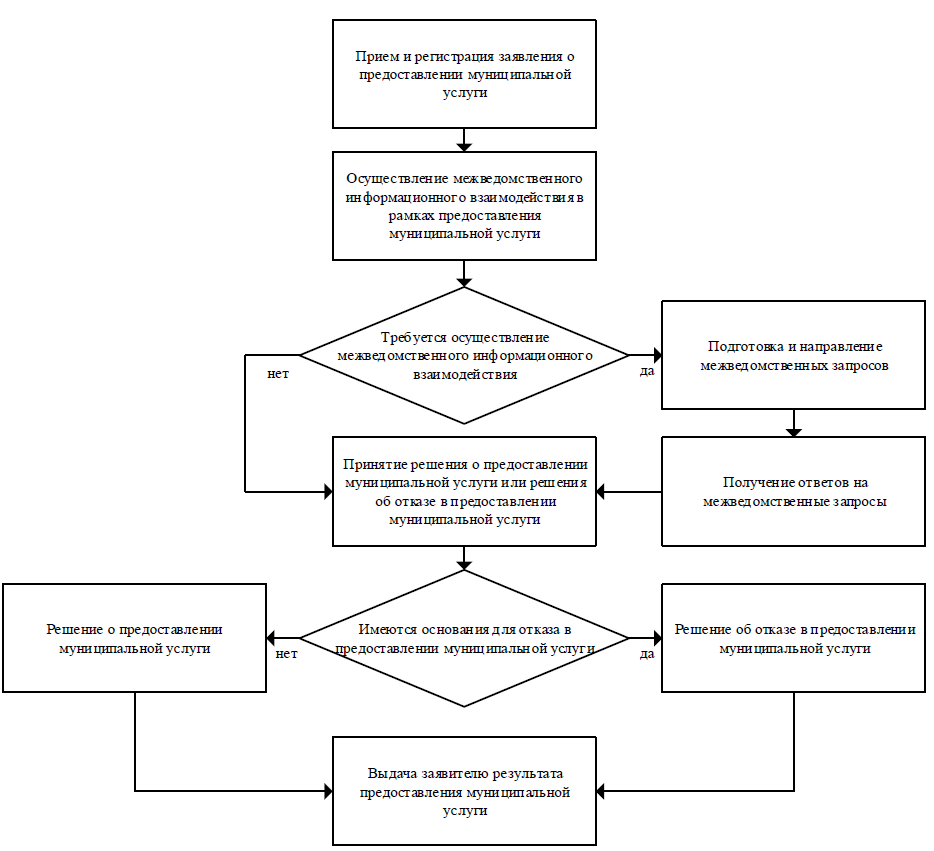 ПоказателиЕдиницаизмеренияНормативное значение показателяПоказатели доступностиПоказатели доступностиПоказатели доступностиНаличие возможности получения в электронном виде (в соответствии с этапами перевода муниципальной услуги на предоставление в электронном виде)да/нетдаНаличие возможности получения муниципальной услуги через МФЦда/нетдаПоказатели качестваПоказатели качестваПоказатели качестваУдельный вес заявлений граждан, рассмотренных в установленный срок, в общем количестве обращений граждан в Органе%100Удельный вес рассмотренных в  установленный срок заявлений на предоставление услуги в общем количестве заявлений на предоставление услуги через МФЦ%100Удельный вес обоснованных жалоб в общем количестве заявлений на предоставление  муниципальной услуги в Органе	%0Удельный вес количества обоснованных жалоб в общем количестве заявлений на предоставление услуги через МФЦ%0Почтовый адрес для направления корреспонденцииПечорский проспект, д.64,  Печора, Республика Коми, 169600Фактический адрес месторасположенияПечорский проспект, д.64,  Печора, Республика Коми, 169600Адрес электронной почты для направления корреспонденцииpechora@mydocuments11.ruТелефон для справок8(82142) 3-28-18; 3-99-93; И.о. директораЛинькова Светлана ВладимировнаДни неделиЧасы работыПонедельник – четвергс 8-45 до 18-00 (без перерыва на обед)Пятницас 8-45 до 17-45 (без перерыва на обед)Суббота – воскресенье выходные дниПочтовый адрес для направления корреспонденцииСоветская ул., д.20,  Печора, Республика Коми, 169600Фактический адрес месторасположенияСоветская ул., д.20,  Печора, Республика Коми, 169600Адрес электронной почты для направления корреспонденцииpechora@mydocuments11.ruТелефон для справок8(82142) 3-77-28И.о. директораЛинькова Светлана ВладимировнаДни неделиЧасы работыПонедельник – четвергс 8-45 до 18-00 (без перерыва на обед)Пятницас 8-45 до 17-45 (без перерыва на обед)Суббота – воскресенье выходные дниПочтовый адрес для направления корреспонденцииПечорский проспект, д.46, Печора, Республика Коми, 169600Фактический адрес месторасположенияПечорский проспект, д.46, Печора, Республика Коми, 169600Адрес электронной почты для направления корреспонденции:kums_pechora@mail.ru;Телефон отдела имущественных отношений и казны 8(82142) 7-38-13Официальный сайт в сети Интернет www.pechoraonline.ruФИО и должность руководителя органа Яковина Галина Сергеевна – председатель комитета по управлению муниципальной собственностью МР «Печора»День неделиЧасы работы (обеденный перерыв)Часы приема гражданПонедельник с 8-45 до 18-00 (женщины до 17-00) (с 13-00 до 14-00)с 9-00 до 16-00  
(с 13-00 до 14-00)Вторник с 8-45 до 18-00 (женщины до 17-00)
(с 13-00 до 14-00)-Среда с 8-45 до 18-00 (женщины до 17-00)
(с 13-00 до 14-00)с 9-00 до 16-00 
(с 13-00 до 14-00)Четверг с 8-45 до 18-00 (женщины до 17-00)
(с 13-00 до 14-00)-Пятницас 8-45 до 16-45 (с 13-00 до 14-00)с 9-00 до 13-00
(с 13-00 до 14-00)Суббота -  воскресеньевыходные дни-Данные заявителя (юридического лица)Данные заявителя (юридического лица)Данные заявителя (юридического лица)Данные заявителя (юридического лица)Данные заявителя (юридического лица)Данные заявителя (юридического лица)Данные заявителя (юридического лица)Полное наименование юридического лица (в соответствии с учредительными документами)Полное наименование юридического лица (в соответствии с учредительными документами)Полное наименование юридического лица (в соответствии с учредительными документами)Организационно-правовая форма юридического лицаОрганизационно-правовая форма юридического лицаОрганизационно-правовая форма юридического лицаФамилия, имя, отчество руководителя юридического лицаФамилия, имя, отчество руководителя юридического лицаФамилия, имя, отчество руководителя юридического лицаОГРНЮридический адресЮридический адресЮридический адресЮридический адресЮридический адресЮридический адресЮридический адресИндекс Регион Регион РайонНаселенный пунктНаселенный пунктУлицаДомКорпусКвартираПочтовый адресПочтовый адресПочтовый адресПочтовый адресПочтовый адресПочтовый адресПочтовый адресИндекс РегионРегионРайонНаселенный пунктНаселенный пунктУлицаДомКорпусКвартираКонтактные данныеКонтактные данныеКонтактные данныеКонтактные данныеПредставлены следующие документыПредставлены следующие документыПредставлены следующие документыПредставлены следующие документыПредставлены следующие документыПредставлены следующие документыПредставлены следующие документыПредставлены следующие документыПредставлены следующие документыПредставлены следующие документыПредставлены следующие документы123Место получения результата предоставления услугиМесто получения результата предоставления услугиМесто получения результата предоставления услугиМесто получения результата предоставления услугиМесто получения результата предоставления услугиСпособ получения результата Способ получения результата Способ получения результата Способ получения результата Способ получения результата Способ получения результата Способ получения результата Способ получения результата Способ получения результата Способ получения результата Данные представителя (уполномоченного лица)Данные представителя (уполномоченного лица)Данные представителя (уполномоченного лица)Данные представителя (уполномоченного лица)Данные представителя (уполномоченного лица)Данные представителя (уполномоченного лица)Данные представителя (уполномоченного лица)Данные представителя (уполномоченного лица)Данные представителя (уполномоченного лица)Данные представителя (уполномоченного лица)Данные представителя (уполномоченного лица)ФамилияФамилияФамилияИмяИмяИмяОтчествоОтчествоОтчествоДата рожденияДата рожденияДата рожденияДокумент, удостоверяющий личность представителя (уполномоченного лица)Документ, удостоверяющий личность представителя (уполномоченного лица)Документ, удостоверяющий личность представителя (уполномоченного лица)Документ, удостоверяющий личность представителя (уполномоченного лица)Документ, удостоверяющий личность представителя (уполномоченного лица)Документ, удостоверяющий личность представителя (уполномоченного лица)Документ, удостоверяющий личность представителя (уполномоченного лица)Документ, удостоверяющий личность представителя (уполномоченного лица)Документ, удостоверяющий личность представителя (уполномоченного лица)Документ, удостоверяющий личность представителя (уполномоченного лица)Документ, удостоверяющий личность представителя (уполномоченного лица)ВидВидСерияСерияНомерНомерВыданВыданДата выдачиАдрес регистрации представителя (уполномоченного лица)Адрес регистрации представителя (уполномоченного лица)Адрес регистрации представителя (уполномоченного лица)Адрес регистрации представителя (уполномоченного лица)Адрес регистрации представителя (уполномоченного лица)Адрес регистрации представителя (уполномоченного лица)Адрес регистрации представителя (уполномоченного лица)Адрес регистрации представителя (уполномоченного лица)Адрес регистрации представителя (уполномоченного лица)Адрес регистрации представителя (уполномоченного лица)Адрес регистрации представителя (уполномоченного лица)Индекс Индекс Регион Регион Регион РайонРайонНаселенный пунктНаселенный пунктНаселенный пунктУлицаУлицаДомДомКорпусКорпусКвартираАдрес места жительства представителя (уполномоченного лица)Адрес места жительства представителя (уполномоченного лица)Адрес места жительства представителя (уполномоченного лица)Адрес места жительства представителя (уполномоченного лица)Адрес места жительства представителя (уполномоченного лица)Адрес места жительства представителя (уполномоченного лица)Адрес места жительства представителя (уполномоченного лица)Адрес места жительства представителя (уполномоченного лица)Адрес места жительства представителя (уполномоченного лица)Адрес места жительства представителя (уполномоченного лица)Адрес места жительства представителя (уполномоченного лица)Индекс Индекс РегионРегионРегионРайонРайонНаселенный пунктНаселенный пунктНаселенный пунктУлицаУлицаДомДомКорпусКвартираКонтактные данныеКонтактные данныеКонтактные данныеКонтактные данныеКонтактные данныеКонтактные данныеКонтактные данныеКонтактные данныеДатаПодпись/ФИОДанные заявителя (для физического лица, индивидуального предпринимателя)Данные заявителя (для физического лица, индивидуального предпринимателя)Данные заявителя (для физического лица, индивидуального предпринимателя)Данные заявителя (для физического лица, индивидуального предпринимателя)Данные заявителя (для физического лица, индивидуального предпринимателя)Данные заявителя (для физического лица, индивидуального предпринимателя)Данные заявителя (для физического лица, индивидуального предпринимателя)Данные заявителя (для физического лица, индивидуального предпринимателя)Данные заявителя (для физического лица, индивидуального предпринимателя)ФамилияФамилияИмяИмяОтчествоОтчествоДата рожденияДата рожденияПолное наименование индивидуального предпринимателяПолное наименование индивидуального предпринимателяПолное наименование индивидуального предпринимателяПолное наименование индивидуального предпринимателяОГРНИПОГРНИПОГРНИПОГРНИПДокумент, удостоверяющий личность заявителяДокумент, удостоверяющий личность заявителяДокумент, удостоверяющий личность заявителяДокумент, удостоверяющий личность заявителяДокумент, удостоверяющий личность заявителяДокумент, удостоверяющий личность заявителяДокумент, удостоверяющий личность заявителяДокумент, удостоверяющий личность заявителяДокумент, удостоверяющий личность заявителяВидСерияНомерВыданДата выдачиАдрес регистрации заявителя /Юридический адрес (адрес регистрации) индивидуального предпринимателяАдрес регистрации заявителя /Юридический адрес (адрес регистрации) индивидуального предпринимателяАдрес регистрации заявителя /Юридический адрес (адрес регистрации) индивидуального предпринимателяАдрес регистрации заявителя /Юридический адрес (адрес регистрации) индивидуального предпринимателяАдрес регистрации заявителя /Юридический адрес (адрес регистрации) индивидуального предпринимателяАдрес регистрации заявителя /Юридический адрес (адрес регистрации) индивидуального предпринимателяАдрес регистрации заявителя /Юридический адрес (адрес регистрации) индивидуального предпринимателяАдрес регистрации заявителя /Юридический адрес (адрес регистрации) индивидуального предпринимателяАдрес регистрации заявителя /Юридический адрес (адрес регистрации) индивидуального предпринимателяИндекс Регион Регион РайонНаселенный пунктНаселенный пунктУлицаДомКорпусКвартираАдрес места жительства заявителя /Почтовый адрес индивидуального предпринимателяАдрес места жительства заявителя /Почтовый адрес индивидуального предпринимателяАдрес места жительства заявителя /Почтовый адрес индивидуального предпринимателяАдрес места жительства заявителя /Почтовый адрес индивидуального предпринимателяАдрес места жительства заявителя /Почтовый адрес индивидуального предпринимателяАдрес места жительства заявителя /Почтовый адрес индивидуального предпринимателяАдрес места жительства заявителя /Почтовый адрес индивидуального предпринимателяАдрес места жительства заявителя /Почтовый адрес индивидуального предпринимателяАдрес места жительства заявителя /Почтовый адрес индивидуального предпринимателяИндекс РегионРегионРайонНаселенный пунктНаселенный пунктУлицаДомКорпусКвартираКонтактные данныеКонтактные данныеКонтактные данныеКонтактные данныеКонтактные данныеКонтактные данныеПредставлены следующие документыПредставлены следующие документыПредставлены следующие документыПредставлены следующие документыПредставлены следующие документыПредставлены следующие документыПредставлены следующие документыПредставлены следующие документыПредставлены следующие документыПредставлены следующие документыПредставлены следующие документы123Место получения результата предоставления услугиМесто получения результата предоставления услугиМесто получения результата предоставления услугиМесто получения результата предоставления услугиМесто получения результата предоставления услугиСпособ получения результата Способ получения результата Способ получения результата Способ получения результата Способ получения результата Способ получения результата Способ получения результата Способ получения результата Способ получения результата Способ получения результата Данные представителя (уполномоченного лица)Данные представителя (уполномоченного лица)Данные представителя (уполномоченного лица)Данные представителя (уполномоченного лица)Данные представителя (уполномоченного лица)Данные представителя (уполномоченного лица)Данные представителя (уполномоченного лица)Данные представителя (уполномоченного лица)Данные представителя (уполномоченного лица)Данные представителя (уполномоченного лица)Данные представителя (уполномоченного лица)ФамилияФамилияФамилияИмяИмяИмяОтчествоОтчествоОтчествоДата рожденияДата рожденияДата рожденияДокумент, удостоверяющий личность представителя (уполномоченного лица)Документ, удостоверяющий личность представителя (уполномоченного лица)Документ, удостоверяющий личность представителя (уполномоченного лица)Документ, удостоверяющий личность представителя (уполномоченного лица)Документ, удостоверяющий личность представителя (уполномоченного лица)Документ, удостоверяющий личность представителя (уполномоченного лица)Документ, удостоверяющий личность представителя (уполномоченного лица)Документ, удостоверяющий личность представителя (уполномоченного лица)Документ, удостоверяющий личность представителя (уполномоченного лица)Документ, удостоверяющий личность представителя (уполномоченного лица)Документ, удостоверяющий личность представителя (уполномоченного лица)ВидВидСерияСерияНомерНомерВыданВыданДата выдачиАдрес регистрации представителя (уполномоченного лица)Адрес регистрации представителя (уполномоченного лица)Адрес регистрации представителя (уполномоченного лица)Адрес регистрации представителя (уполномоченного лица)Адрес регистрации представителя (уполномоченного лица)Адрес регистрации представителя (уполномоченного лица)Адрес регистрации представителя (уполномоченного лица)Адрес регистрации представителя (уполномоченного лица)Адрес регистрации представителя (уполномоченного лица)Адрес регистрации представителя (уполномоченного лица)Адрес регистрации представителя (уполномоченного лица)Индекс Индекс Регион Регион Регион РайонРайонНаселенный пунктНаселенный пунктНаселенный пунктУлицаУлицаДомДомКорпусКорпусКвартираАдрес места жительства представителя (уполномоченного лица)Адрес места жительства представителя (уполномоченного лица)Адрес места жительства представителя (уполномоченного лица)Адрес места жительства представителя (уполномоченного лица)Адрес места жительства представителя (уполномоченного лица)Адрес места жительства представителя (уполномоченного лица)Адрес места жительства представителя (уполномоченного лица)Адрес места жительства представителя (уполномоченного лица)Адрес места жительства представителя (уполномоченного лица)Адрес места жительства представителя (уполномоченного лица)Адрес места жительства представителя (уполномоченного лица)Индекс Индекс РегионРегионРегионРайонРайонНаселенный пунктНаселенный пунктНаселенный пунктУлицаУлицаДомДомКорпусКвартираКонтактные данныеКонтактные данныеКонтактные данныеКонтактные данныеКонтактные данныеКонтактные данныеКонтактные данныеКонтактные данныеДатаПодпись/ФИО